Поэты ХХ века о Родине, родной природе и о себеЧто такое Родина? Как вы понимаете смысл этого слова?Прочитайте строки Ф. Тютчева:                      Не то, что мните вы, природа:                                Не слепок, не бездушный лик –                                В ней есть душа, в ней есть свобода,                                В ней есть любовь, в ней есть язык.                                                                                                           Ф.И.ТютчевКакие ключевые слова можно выделить в этих строках?____________________________________________________________________________Какой вывод можно сделать?____________________________________________________________________________________________________________________________________________________________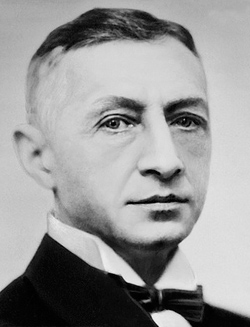 Помню – долгий зимний вечер…Какая картина возникает перед вами?Перечитайте 1 строфу.Какая картина представляется? __________________________________________________Какое слово, по-вашему, ключевое? _________________Назовите эпитеты, создающие образ вечера _______________________________________Укажите существительные, которые создают образ вечера______________________________________________________________________________________________________________________________________________________Какие чувства возникают у героя? ________________________________________________Перечитайте 2, 3, 4 строфы.Какие слова передают ласку матери по отношению к сыну? ______________________________________________________________________________Для чего мама советует уснуть? ______________________________________________________________________________Какие выразительные средства используются поэтом в стихотворении?Напишите, каким вам представляется зимний вечер, или сочините небольшое стихотворение.________________________________________________________________________________________________________________________________________________________________________________________________________________________________________________________________________________________________________________________________________________________________________________________________________________________________________________________________________________________________________________________________________________________________________________________________________________________________________________Мета́фора — слово или выражение, употребляемое в переносном значении, в основе которого лежит неназванное сравнение предмета с каким-либо другим на основании их общего признака.Эпитет – красочное определение.Олицетворение - глагол, употребленный в переносном значении, который переносит действие живого существа на другие предметы.Анафора – это. единоначатие; повторение слова или группы слов в начале нескольких фраз или строф.Метафоры:Эпитеты:Олицетворения:Анафора: